东华大学工会报销常见问题的说明为了更加规范校工会财务报销手续，方便教职工办理报销，提高工作效率，结合校工会实际，在报销覆盖面、参与面较广的活动、学习或参观时，需提供情况说明、发票、签收单等材料，并至校工会填写支出凭证，具体说明如下：一、情况说明应审计要求，部门工会或各类协会在组织教职工开展活动时，请附“关于开展活动的情况说明”，模板可至校工会网站“下载专区”下载，地址为：http://gh.dhu.edu.cn/33/04/c7879a144132/page.psp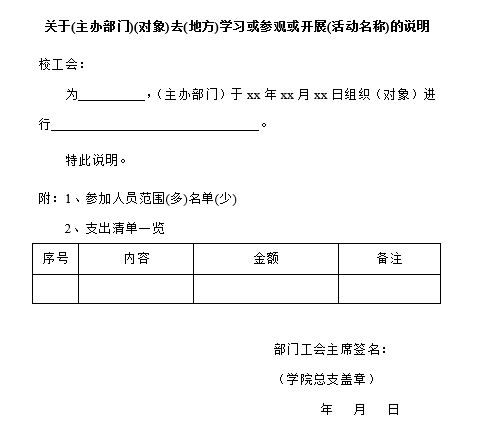 二、发票1、从即日起，发票抬头必须为【中国教育工会东华大学委员会】2、超市、网上购物等发票，需附详细清单，列清品名、数量、单价、金额，不可手写，需由商家提供。若发票信息为“一批”，未列详细清单，则不可报销3、开具发票后尽快到校工会报销，开票的日期距离报销日期不得超过三个月4、发票需标明用途，并经主管和经办签字5、餐费发票需附会议议程及参加人员名单6、实物发票需附签收单三、签收单1、可在校工会网站“下载专区”下载，地址为：http://gh.dhu.edu.cn/32/fe/c7879a144126/page.psp2、写清活动内容、日期3、实物发放清册需写清发放内容，列明奖项及奖品内容，可参照图1所示4、非实物发放清册写清发放金额，填写小计、合计，可参照图2所示5、务必发放到个人，本人签收，不得代签6、部门或协会主管签字，制单人签字7、不得随意涂改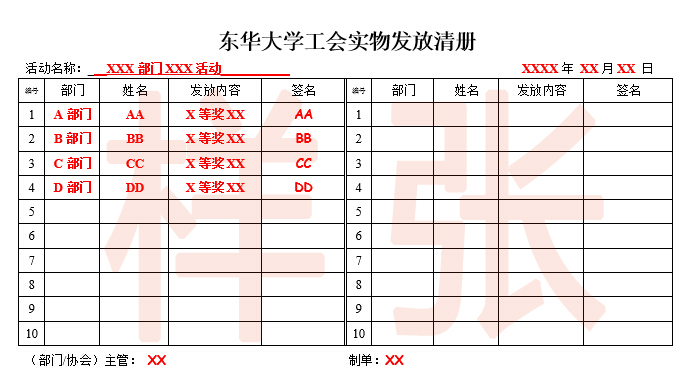 图1：东华大学工会实物发放清册样张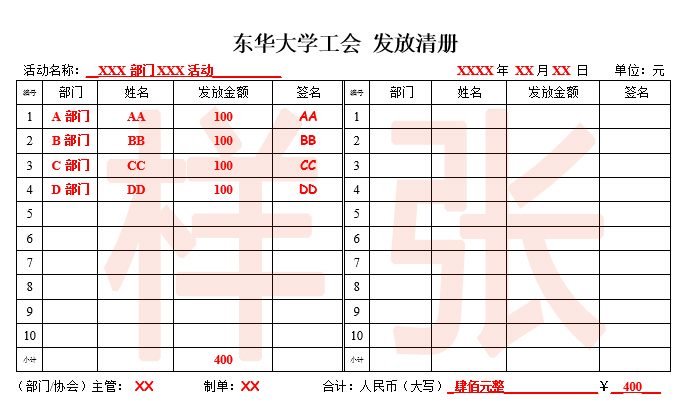 图2：东华大学工会非实物发放清册样张四、现金/转账支出凭证1、报销时至校工会填写2、写清经费本代码，即由哪个账户支出3、写明用途，列明活动名称及报销内容4、经办人签字，校工会主管签字5、不得随意涂改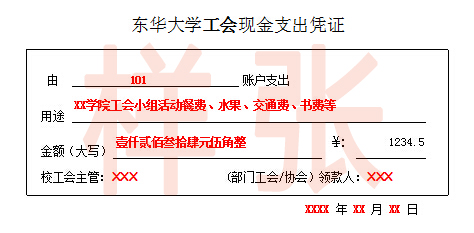 图3：东华大学工会现金支出凭证样张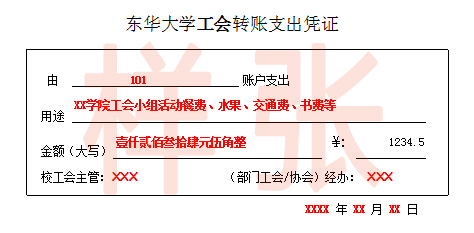 图4：东华大学工会转账支出凭证样张五、报销时间松  江：周一、周四 9:30-15:30延安路：周三 9:30-15:30六、报销预约超过1000元现金需提前一天预约联 系 人：王群		联系电话：67792220转11校工会    2016年3月29日